Муниципальное дошкольное образовательное учреждение«Детский сад №122 комбинированного вида»Конспект итогового занятия по ФЭМП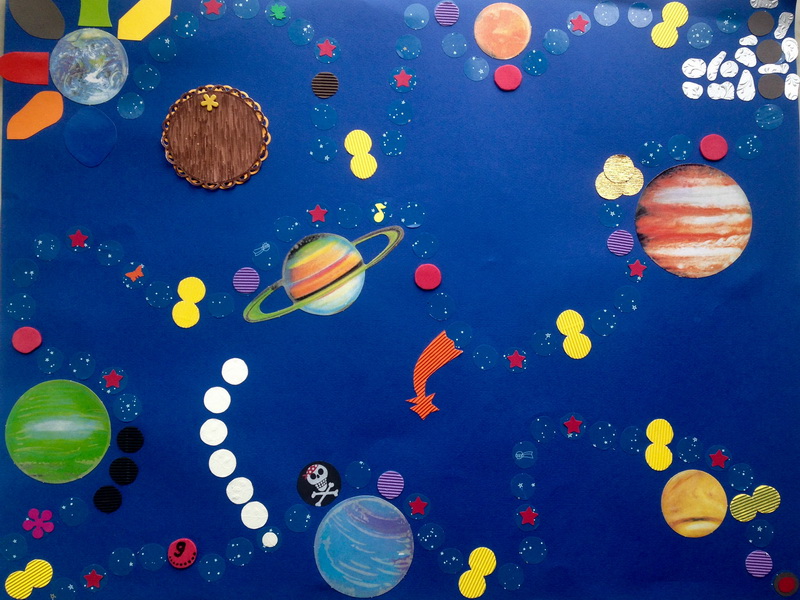                                                     Подготовила: воспитатель                                                                       высшей квалификационной категории                                                                            Сайгашкина Ж.В.Саранск 2022 г.Цель: закрепление математических знаний и умений посредством игры-путешествия;Задачи:1. Образовательные: совершенствовать навыки количественного и порядкового счета в пределах 20; умение называть соседей цифр; упражнять в ориентировке на листе бумаги, временных отрезков (части суток, времена года, часы); умение сравнивать числа, пользоваться знаками для сравнения; закреплять умение рисовать по точкам;закреплять умение составлять и решать задачи.2. Развивающие: развивать интерес и мотивацию к учебной деятельности; развивать умение работать в коллективе, в парах, индивидуально;3. Воспитательные: учить оценивать самого себя; воспитывать умение добиваться поставленных целей.Материал: записи музыки; наушники; звездочки с вопросами, цифры от 1 до 20, листы с заданиями на каждого ребенка, микрофон, карта – схема; картинки-путаницы, мяч, медали в виде ракет, модель ракеты (рисование по точкам), карточки с геометрическими фигурами, геометрические тела, картинка инопланетянина, линейка, карандаши.Методические приемы: сюрпризный момент, художественное слово, игровые приемы, рисование по точкам, индивидуальная работа, вопросы.Ход занятияОрганизация детей. (Дети стоят в кругу)Воспитатель: Ребята, посмотрите, к нам пришла гости. Давайте поздороваемся и подарим хорошее настроение (дети с ладошки сдувают хорошее настроение гостям).Воспитатель: Ребята, давайте встанем в круг, возьмемся за руки и улыбнемся друг другу.Воспитатель: В круг широкий, вижу я,Встали все мои друзья.Мы сейчас пойдем направо,А теперь пойдем налево,В центре круга соберемся,И на место все вернемся.Улыбнемся, подмигнемИ занятие начнем.Раздается сигнал, воспитатель надевает наушникиВоспитатель: Да… Да… прием… Детский сад, подготовительная логопедическая группа №13. В гости? Хорошо!.. Спасибо!..Воспитатель: Ребята, нас приглашают в гости в математическую галактику. Жители математической галактики знают, что скоро вы пойдете в школу, что вы умные, сообразительные и сможете им помочь. У них есть такие задания, с которыми они не могут справиться.Воспитатель: А мы не боимся трудностей и можем смело отправляться в космическое путешествие. А на чем же мы полетим? (Предположения детей)Воспитатель: А как именно наше космическое судно называется вы узнаете выполнив задание. Вам необходимо соединить точки в прямой последовательности от 1 до 20. (Для ровности линий используют линейку)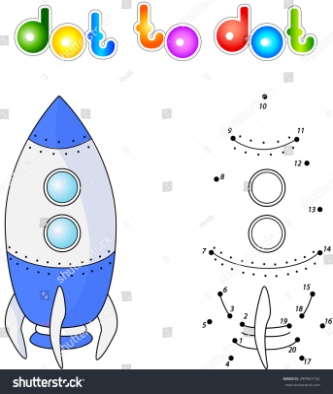 Воспитатель: Молодцы, ребята, у вас получились настоящая ракета. Можно отправляться в путь. К полету готовы?Дети: Готовы.Воспитатель: Включить приборы.                         Завести мотор!                         (Есть завести мотор)Наш космический корабльОтправляется в полет,Ждут нас испытанияСложные задания.Начинаем счет от 20 до! (Дети считают)(Звучит космическая музыка) Космический голос: Добро пожаловать в математическую галактику. Здравствуйте, ребята. Математическая галактика состоит из небольших планет, с помощью карты – схемы вы сможете найти те планеты, где необходима ваша помощь.Воспитатель берет с доски первую звезду.Планета № 1. «Геометрические фигуры»Воспитатель: Посмотрите, нас встречает представитель внеземной цивилизации. 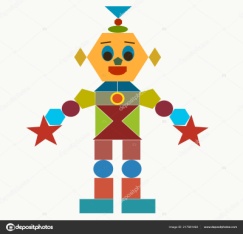 Он похож на нас? Почему? Ваше первое задание – вам необходимо найти спрятанные фигуры. (Дети находят фигуры и выкладывают их на доске).Воспитатель: Представите этой планеты обнаружили на ней вот такие предметы, и просят нас помочь им определить что это. А вы знаете? (Шар, куб, цилиндр, пирамида, конус) Чем они отличаются от геометрических фигур?Молодцы. Теперь они тоже это знают. Нам пора двигаться дальше. (Дети определяют направление по карте и следующую планету).Планета № 2. «Временное пространство»Воспитатель: Посмотрите какая странная планета. Мне кажется, что здесь что-то не так? А вы как думаете? (Ответы детей)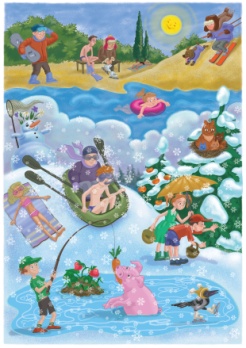 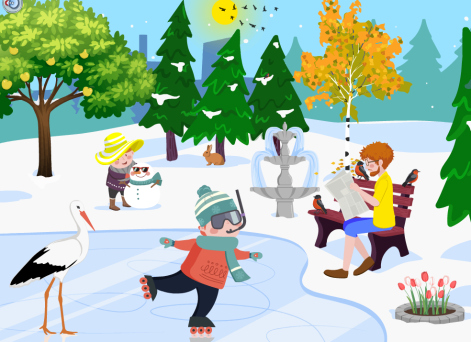 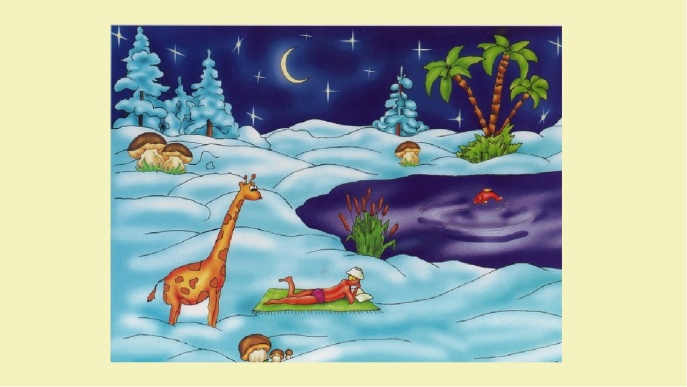 Игра с мячом «Ответь на вопрос»Какое время года сейчас? (весна)Назовите весенние месяцы? Какой месяц сейчас? (март)Какой по счету? Сколько дней в неделе?Какой день сегодня?Назови соседей (понедельника…)Какие части суток вы знаете?Воспитатель: Как вы думаете, почему жители этой планеты всё делают не правильно? (Потому что у них нет часов и календаря времени) Поможем им? Каждый ребёнок получает индивидуальную карточку с задание «Определи время»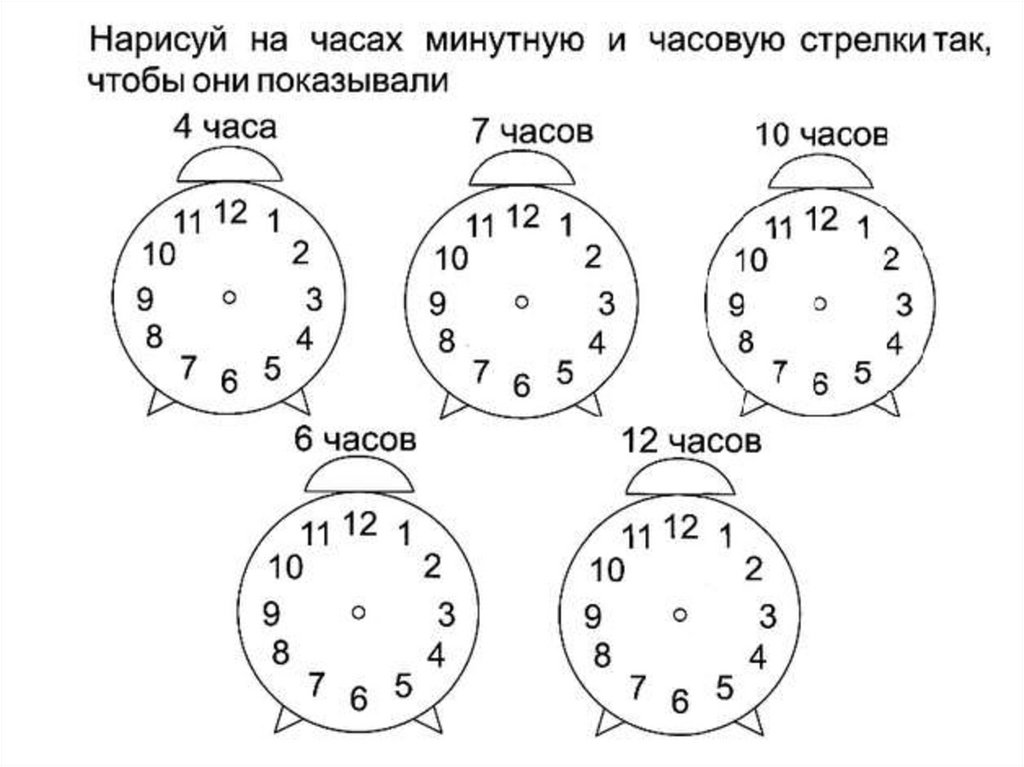 Молодцы. Теперь жители  будут делать всё  вовремя и правильно. А мы отправляемся дальше.Планета № 3. «Цифры и числа»Игра «По порядку становись!»Дети берут по одной цифре, пока играет музыка «цифры» гуляют. По команде «По порядку становись!» строятся. Игра повторяется.Воспитатель задает вопросы: Назови соседей числа 3 (обращаясь к ребенку, у которого цифра 3)? Назови соседей числа 5? и т.д.Воспитатель: А сейчас, ребята, расставьте знаки между цифрами на листочках < > =. Уголочком ставим к меньшему числу.Воспитатель: Жители этой планеты решили проверить, как вы знаете состав чисел и придумали такое задание «Рассели жильцов по домикам»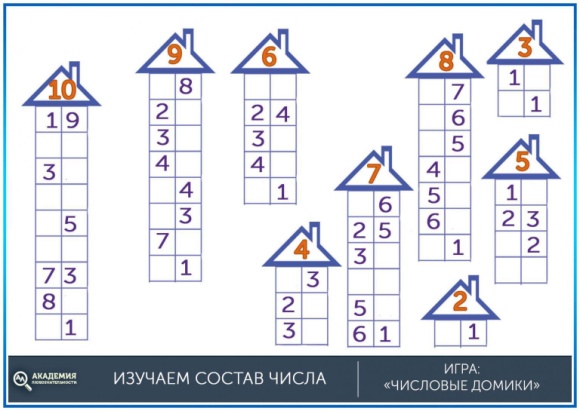 Все справились с заданием. Поспешим дальше.Физминутка «Быстрые ракеты»Планета № 4.  «Задачкина»Воспитатель: что бывает у задачи? (условие, вопрос и решение)Модель составления задачиУ - ? – (+,-) - =                                                     Сколько_ _ стало«Составление задач»На сложение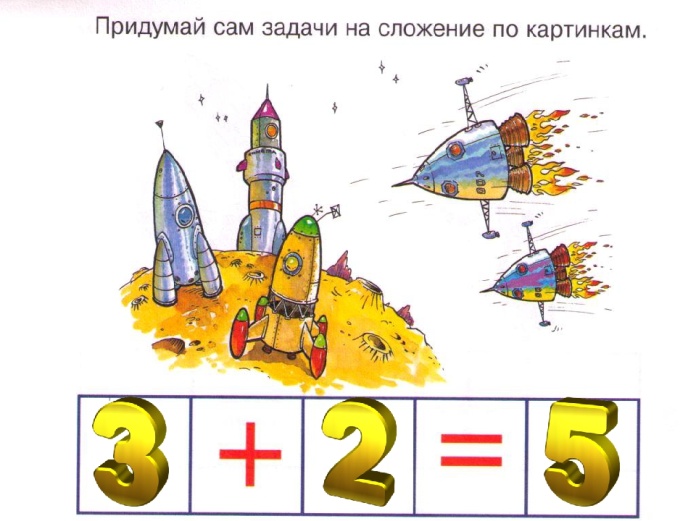 на вычитание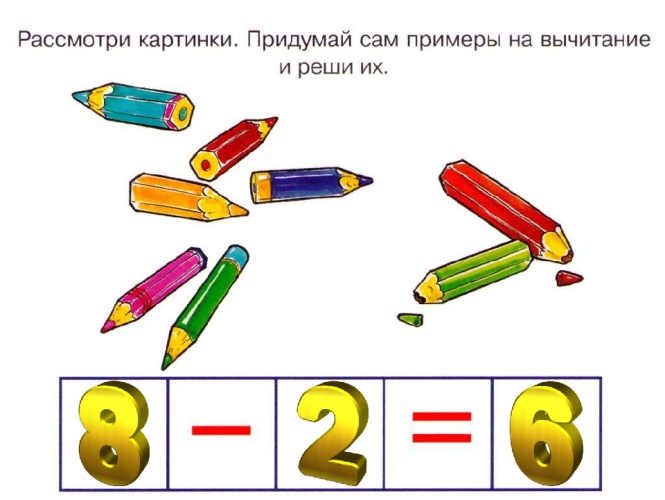          Отгадайте математические задачи:«Семь малюсеньких котят, что дают им – все едят, а один сметаны просит. Сколько же котят?» (Восемь)«Четыре овечки на травке лежали. Потом две овечки домой убежали. А ну–ка, скажите скорей: Сколько овечек теперь?» (Две)«Сколько хвостов у трех слонов?» (Три)«Восемь кубиков у Саши, еще один у Паши. Вы кубики сосчитайте и ответ скорее дайте» (Девять)У стула четыре ножки. Сколько ножек у двух стульев? (8 ножек)В вазе 3 тюльпана и 4 розы. Сколько цветов в вазе? (7 цветов)Воспитатель: Молодцы! Внимательные!Планета № 5. «?»Воспитатель: Выполнив задание узнаете её название.«Графический диктант»Слушаем меня очень внимательно, не перебивая, если кто сбился, молча кладёт карандаш, и ждёт остальных ребят. От точки.1 вверх3 влево3 вниз3 вправо4 вниз3 влевоХорошо! Все справились, что у вас получилось?Космический голос: Спасибо вам, ребята, за помощь. Нам было приятно с вами познакомиться. Желаем в школе получать только такие оценки. Но вам пора домой и мы вам даем свои ракеты. До свидания. Прилетайте еще.Воспитатель: Занимайте свои места. Начинаем обратный отсчет от 20. 20, 19…1,0. Пуск. (Звучит космическая музыка)Ну, вот мы и дома, в детском саду. Воспитатель берет микрофон и «превращается» в корреспондента.Воспитатель: Здравствуйте, дорогие ребята! Я корреспондент газеты «Всё о дошколятах». Я очень рада, что вы удачно приземлились. Скажите, пожалуйста,- где вы были?- кто живет в математической галактике?- чем вы занимались?- вам понравилось?Спасибо за интервью.Воспитатель: Все приключения позади. Спасибо вам, ребята, вы сегодня справились со всеми заданиями, и я убедилась, что вы много знаете и умеете.Литература:Понораева, Позина. ФГОС Математика в подготовительной группе Варнцова Н.С. Обучение грамоте (подготовительная группа). Комарова, Васильева. Комплексные занятия по ФГОС в подготовительной группе.Интернет - источники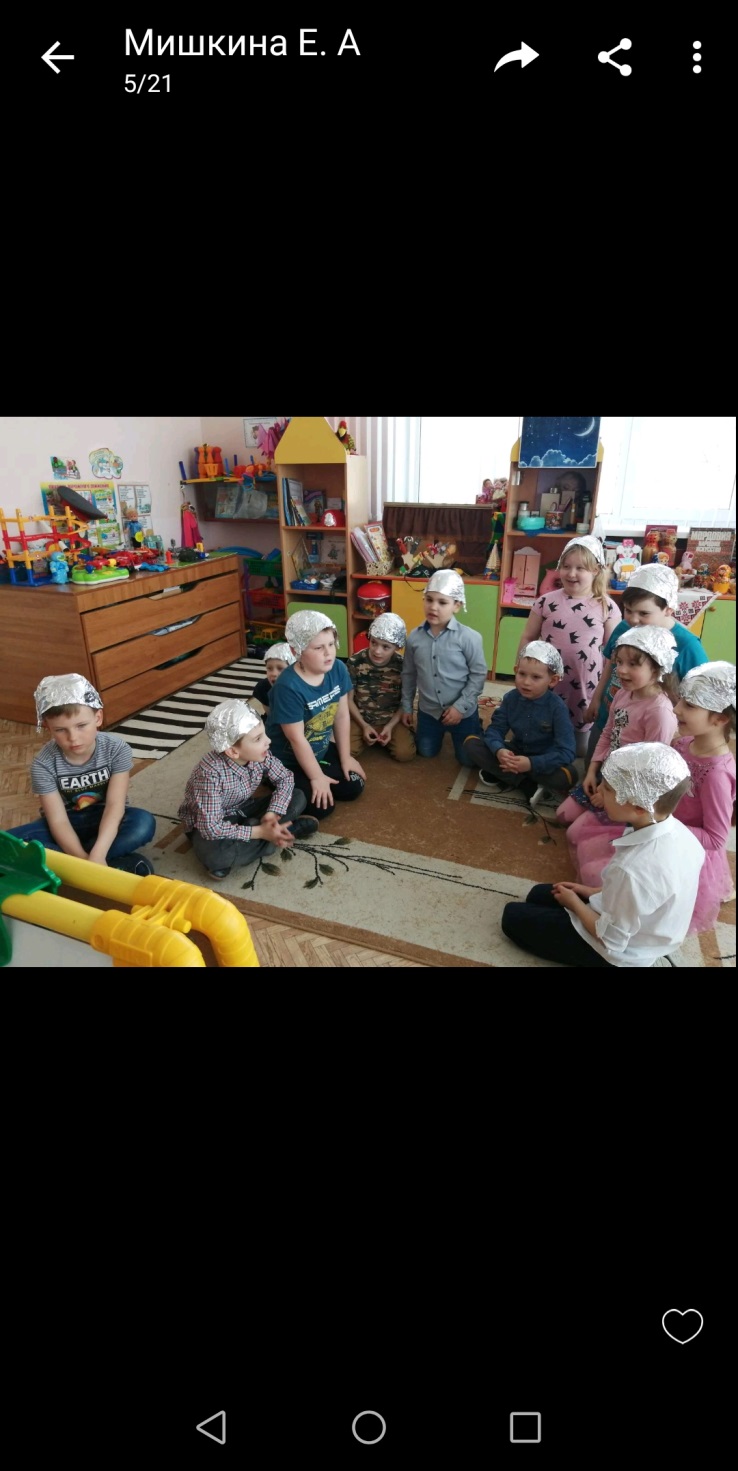 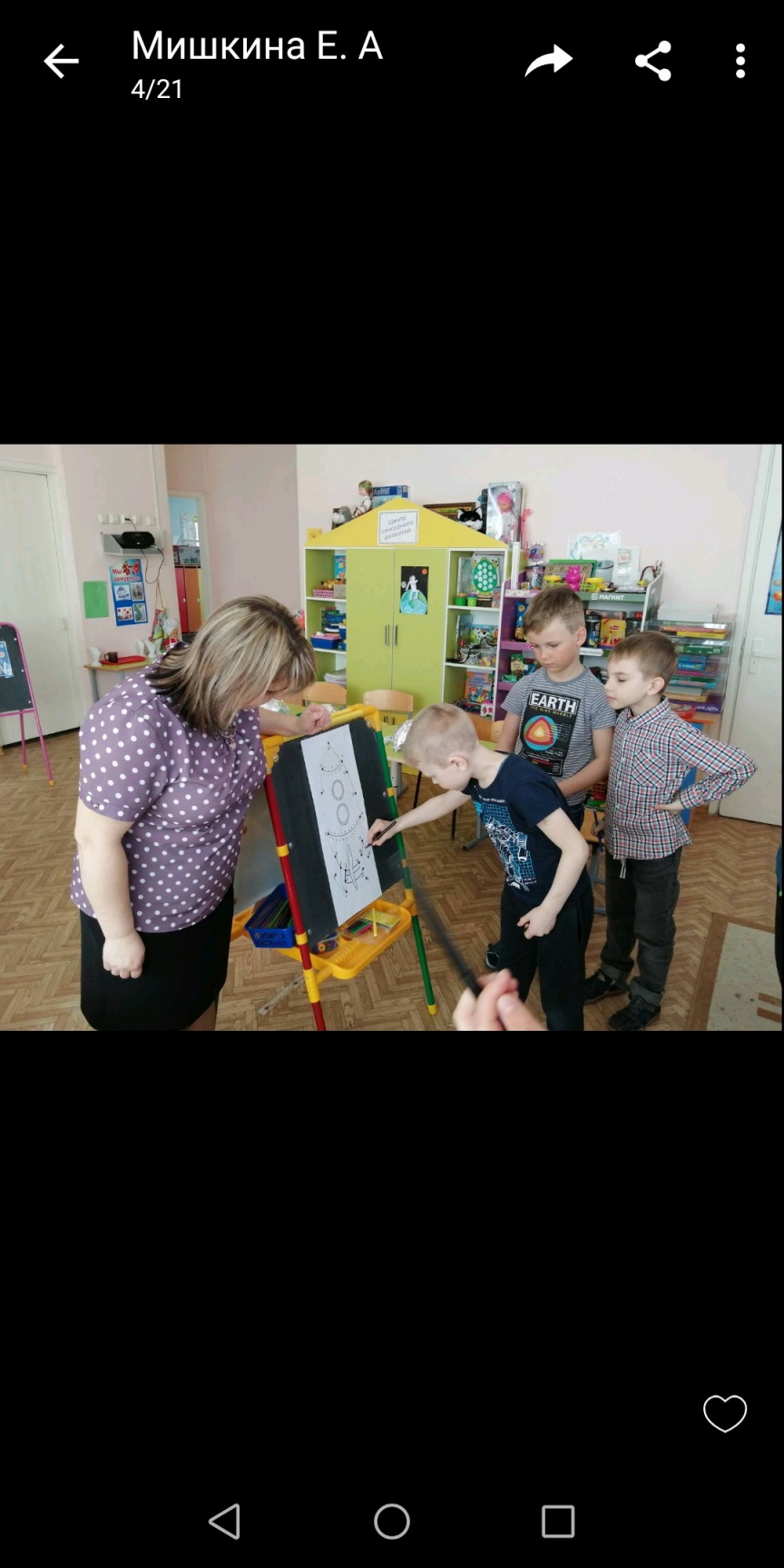 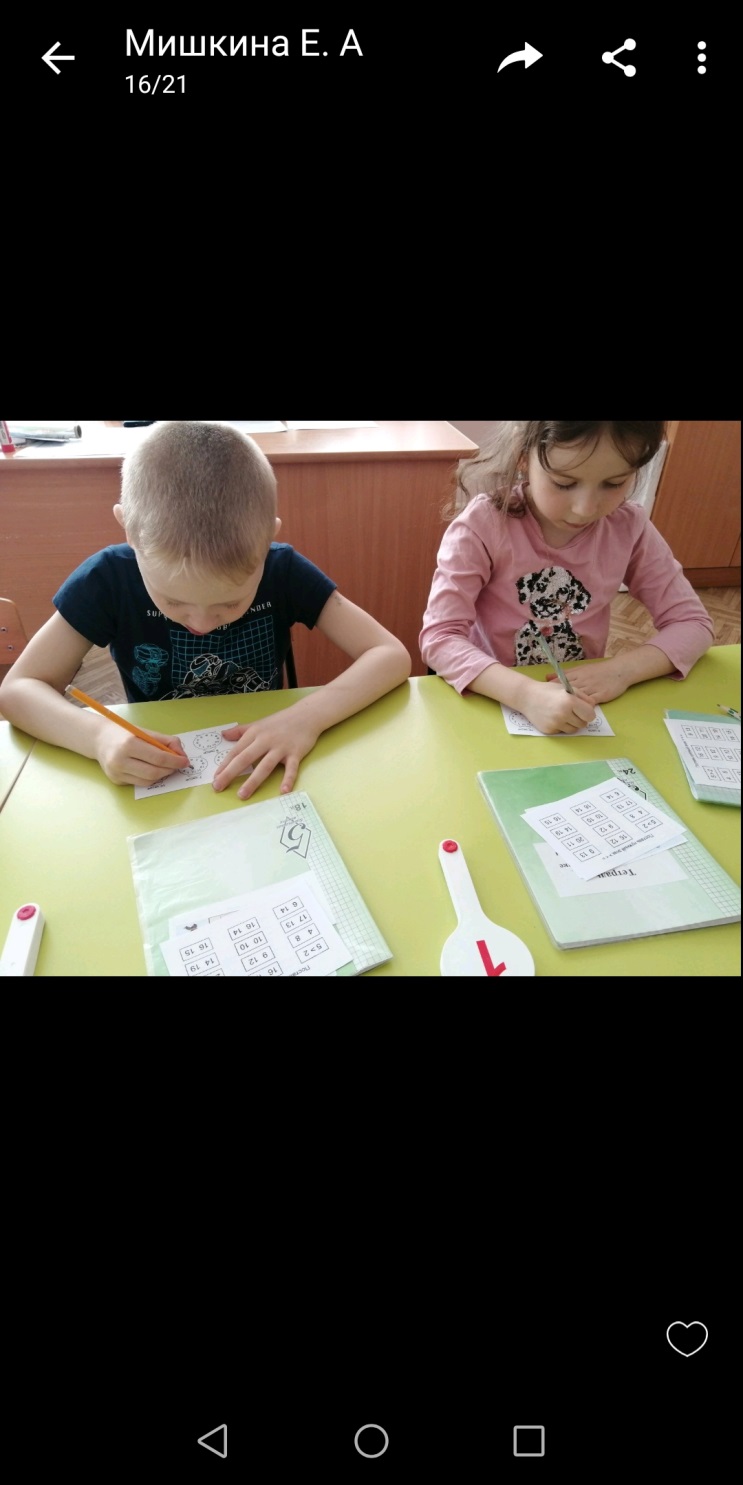 